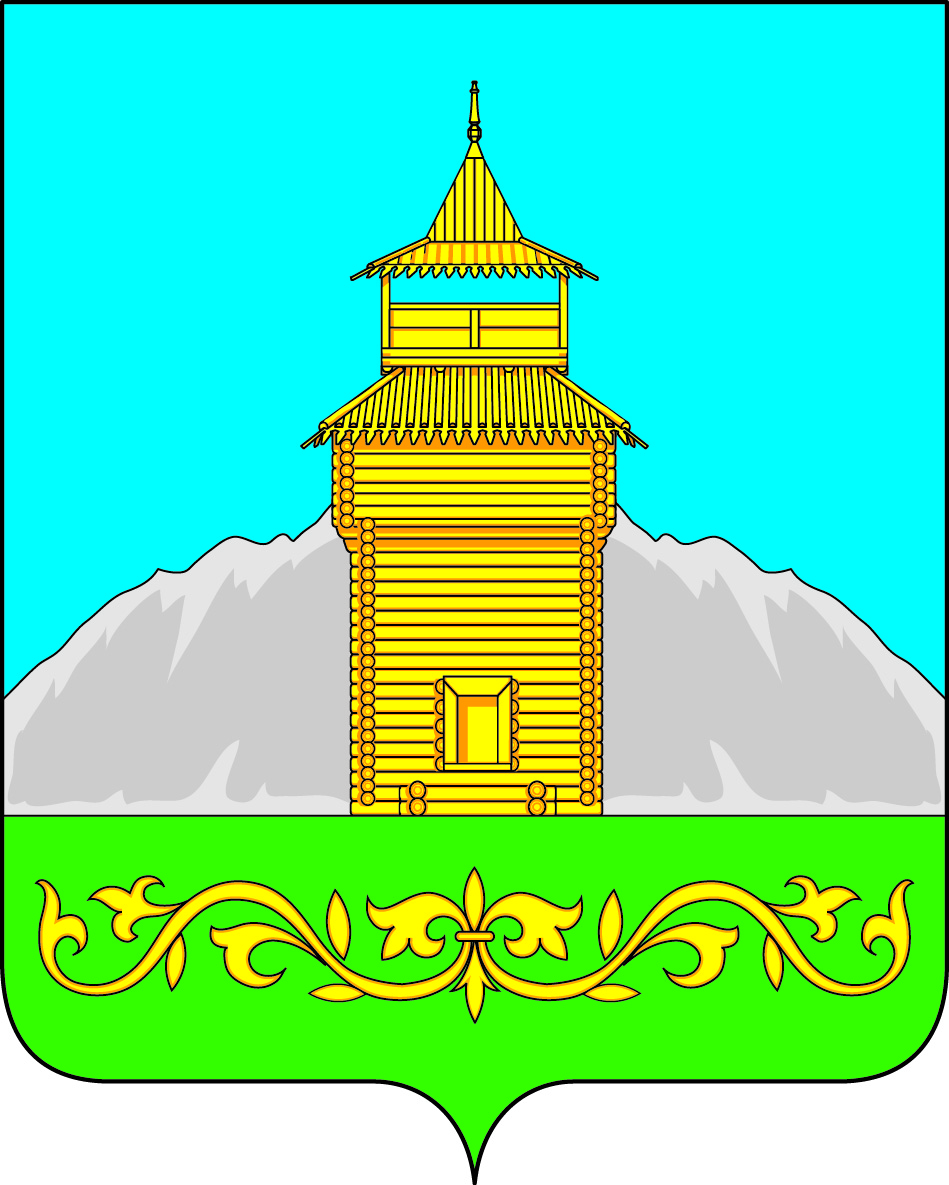 Российская ФедерацияРеспублика ХакасияТаштыпский районСовет депутатов Таштыпского сельсоветаРЕШЕНИЕ 27 марта 2019 г.                       с. Таштып                                                 № 78О внесении изменений и дополнений в Устав муниципального образования Таштыпский сельсовет Таштыпского района Республики ХакасияРуководствуясь пунктом 1 части 10 статьи 35 Федерального закона от 06.10.2003 № 131-ФЗ «Об общих принципах организации местного самоуправления в Российской Федерации» (с последующими изменениями), пунктом 1 части 1 статьи 27 Устава муниципального образования Таштыпскийсельсовет Таштыпского района Республики Хакасия, Совет депутатов Таштыпского сельсовета Таштыпского района Республики ХакасияРЕШИЛ:1. Внести в Устав муниципального образования Таштыпский сельсовет Таштыпского района Республики Хакасия, принятый решением Совета депутатов муниципального образования Таштыпский сельсовет от 05.01.2006 № 24 (в редакции от 21.05.2008 № 13, 22.04.2009 № 70, 13.11.2009 № 100, 01.06.2010 № 143, 28.09.2011 № 25, 27.07.2012 № 37, 25.12.2012 № 69, 31.01.2014 № 2, 11.07.2014 № 34, 10.02.2015 № 7, 05.08.2015 № 30, 25.12.2015 № 29, 13.05.2016 № 15, 28.12.2016 № 50, 07.04.2017 № 11, 13.07.2017 № 25, 01.02.2018 № 3, 18.10.2018 № 52), следующие изменения и дополнения:1) пункт 15 статьи 9 после слов «за сохранностью автомобильных дорог местного значения в границах населенных пунктов поселения,» дополнить словами «организация дорожного движения,»;2) пункт 23 части 1 статьи 9 изложить в следующей редакции:«23) участие в организации деятельности по накоплению (в том числе раздельному накоплению) и транспортированию твердых коммунальных отходов;»; 3) в пункте 13 части 1 статьи 9.1 слова «мероприятий по отлову и содержанию безнадзорных животных, обитающих» заменить словами «деятельности по обращению с животными без владельцев, обитающими»; 4) в части 4 статьи 19 слова «по проектам и вопросам, указанным в части 3 настоящей статьи,» исключить; 5) пункт 2 части 5 статьи 31 изложить в следующей редакции:«2) заниматься предпринимательской деятельностью лично или через доверенных лиц, участвовать в управлении коммерческой организацией или в управлении некоммерческой организацией (за исключением участия в управлении совета муниципальных образований Республики Хакасия, иных объединений муниципальных образований, политической партией, профсоюзом, зарегистрированным в установленном порядке, участия в съезде (конференции) или общем собрании иной общественной организации, жилищного, жилищно-строительного, гаражного кооперативов, товарищества собственников недвижимости), кроме участия на безвозмездной основе в деятельности коллегиального органа организации на основании акта Президента Российской Федерации или Правительства Российской Федерации;представления на безвозмездной основе интересов муниципального образования в органах управления и ревизионной комиссии организации, учредителем (акционером, участником) которой является муниципальное образование, в соответствии с муниципальными правовыми актами, определяющими порядок осуществления от имени муниципального образования полномочий учредителя организации или управления находящимися в муниципальной собственности акциями (долями участия в уставном капитале); иных случаев, предусмотренных федеральными законами;»;6) пункт 2 части 5.1 статьи 32 изложить в следующей редакции:«2) заниматься предпринимательской деятельностью лично или через доверенных лиц, участвовать в управлении коммерческой организацией или в управлении некоммерческой организацией (за исключением участия в управлении совета муниципальных образований Республики Хакасия, иных объединений муниципальных образований, политической партией, профсоюзом, зарегистрированным в установленном порядке, участия в съезде (конференции) или общем собрании иной общественной организации, жилищного, жилищно-строительного, гаражного кооперативов, товарищества собственников недвижимости), кроме участия на безвозмездной основе в деятельности коллегиального органа организации на основании акта Президента Российской Федерации или Правительства Российской Федерации; представления на безвозмездной основе интересов муниципального образования в органах управления и ревизионной комиссии организации, учредителем (акционером, участником) которой является муниципальное образование, в соответствии с муниципальными правовыми актами, определяющими порядок осуществления от имени муниципального образования полномочий учредителя организации или управления находящимися в муниципальной собственности акциями (долями участия в уставном капитале); иных случаев, предусмотренных федеральными законами;»;7) пункт 30 части 2 статьи 36 после слов «за сохранностью автомобильных дорог местного значения в границах населенных пунктов поселения,» дополнить словами «организация дорожного движения,»;8) в пункте 42 части2 статьи 36слова «участвует в организации деятельности по сбору (в том числе раздельному сбору) и транспортированию твердых коммунальных отходов» заменить словами «участвует в организации деятельности по накоплению (в том числе раздельному накоплению) и транспортированию твердых коммунальных отходов»; 9) часть 2 статьи 36дополнить пунктом 53 следующего содержания:«53) осуществляет мероприятия по защите прав потребителей, предусмотренных Законом Российской Федерации от 07 февраля 1992 года № 2300-1 «О защите прав потребителей».».10) часть 4 статьи 48 »дополнить словами «, а также на сайте администрации Таштыпского сельсовета».2. Настоящее решение подлежит опубликованию (обнародованию) после его государственной регистрации и вступает в силу после его официального опубликования (обнародования).Глава Таштыпского  сельсоветаТаштыпского района Республики Хакасия 		Р.Х. СалимовРоссийская ФедерацияРеспублика ХакасияСовет депутатов Таштыпского сельсовета                                                                          РЕШЕНИЕ                                               	«__»_______2019 г.                                        с. Таштып                                                            №  О внесении изменений в решение Совета депутатов Таштыпского сельсовета№ 64 от 25 декабря 2018 года « О бюджете Таштыпского сельсовета на 2019  годи на плановый период 2020 и 2021 годов» В соответствии с приказом Министерства финансов Российской Федерации  № 65-н  от 01. 07. 2013  года  «Об утверждении указаний о порядке применения бюджетной классификации Российской Федерации»;  п. 7 ч. 1 ст. 33  Устава  муниципального образования Таштыпский сельсовет  от 21 февраля 2006 года,  Положением о бюджетном процессе Таштыпского  сельсовета, Совет  депутатов Таштыпского сельсовета   РЕШИЛ:Внести в решение Совета депутатов Таштыпского сельсовета от 25 декабря 2018 года     № 64  следующие изменения:1.1 Приложение № 1 изложить в новой редакции согласно приложению № 1 к настоящему решению;1.2 Приложение № 4 изложить в новой редакции согласно приложению № 2 к настоящему решению;1.3 Приложение № 6 изложить в новой редакции согласно приложению № 3 к настоящему решению;1.4 Приложение № 8 изложить в новой редакции согласно приложению № 4 к настоящему решению;1.5 Приложение № 10 изложить в новой редакции согласно приложению № 5 к настоящему решению. 2.   Контроль за исполнением данного решения возложить на постоянную комиссию по бюджету, финансам и экономической политике (М.Н. Крысенко).3. Настоящее решение направить на подписание главе Таштыпского сельсовета4. Решение вступает в силу с момента его опубликования (обнародования).Глава Таштыпского сельсовета                                       			                          Р.Х.Салимов